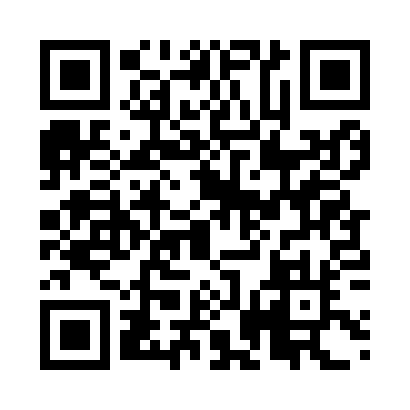 Prayer times for Sertaozinho, BrazilWed 1 May 2024 - Fri 31 May 2024High Latitude Method: NonePrayer Calculation Method: Muslim World LeagueAsar Calculation Method: ShafiPrayer times provided by https://www.salahtimes.comDateDayFajrSunriseDhuhrAsrMaghribIsha1Wed5:146:3012:093:245:486:592Thu5:146:3012:093:235:486:593Fri5:156:3012:093:235:476:584Sat5:156:3112:093:225:466:585Sun5:156:3112:093:225:466:586Mon5:156:3112:093:225:456:577Tue5:166:3212:083:215:456:578Wed5:166:3212:083:215:446:569Thu5:166:3312:083:215:446:5610Fri5:176:3312:083:205:436:5611Sat5:176:3312:083:205:436:5512Sun5:176:3412:083:205:426:5513Mon5:176:3412:083:195:426:5514Tue5:186:3512:083:195:426:5415Wed5:186:3512:083:195:416:5416Thu5:186:3612:083:185:416:5417Fri5:196:3612:083:185:416:5318Sat5:196:3612:083:185:406:5319Sun5:196:3712:083:185:406:5320Mon5:206:3712:093:185:406:5321Tue5:206:3812:093:175:396:5322Wed5:206:3812:093:175:396:5223Thu5:216:3812:093:175:396:5224Fri5:216:3912:093:175:396:5225Sat5:216:3912:093:175:386:5226Sun5:226:4012:093:175:386:5227Mon5:226:4012:093:175:386:5228Tue5:226:4112:093:165:386:5229Wed5:236:4112:093:165:386:5230Thu5:236:4112:103:165:386:5231Fri5:236:4212:103:165:386:52